26 Welsh words and phrases you'll definitely need when watching the rugby!Add a whole new dimension to your ability to shout at the television/Welsh players/opponents with this handy guide from Pethau Bychain, the Welsh Government campaign encouraging more of us to use a little bit of Welsh every day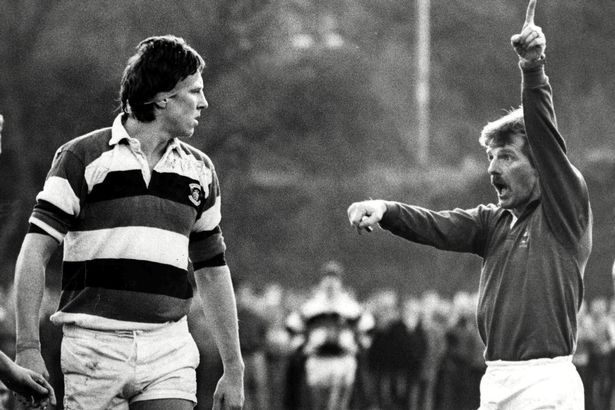 Bottom of FormTop of FormBottom of Form1. Ti’n ddall reff! You’re blind ref!2. Beth yw’r sgôr? What’s the score?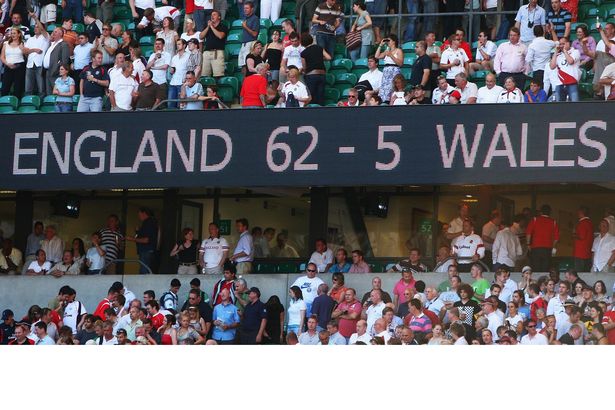 3. Sgrym Scrum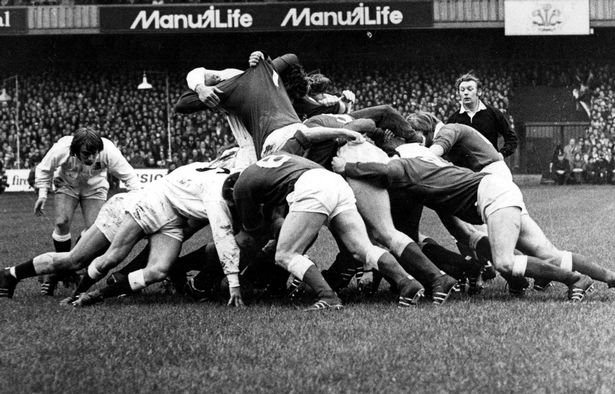 4. Troi’r bêl Turnover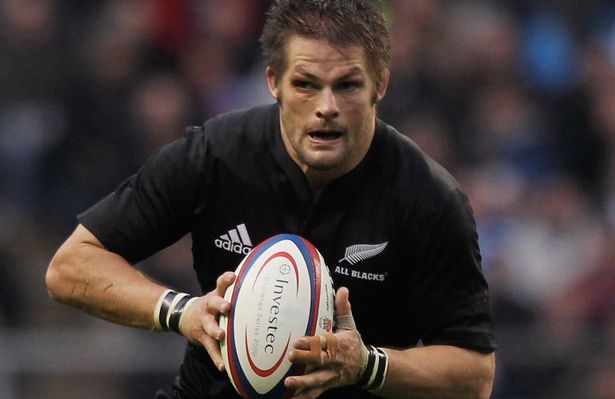 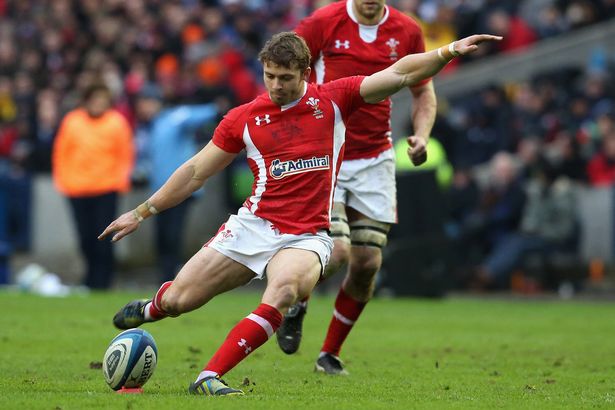 5. Cic gosb Penalty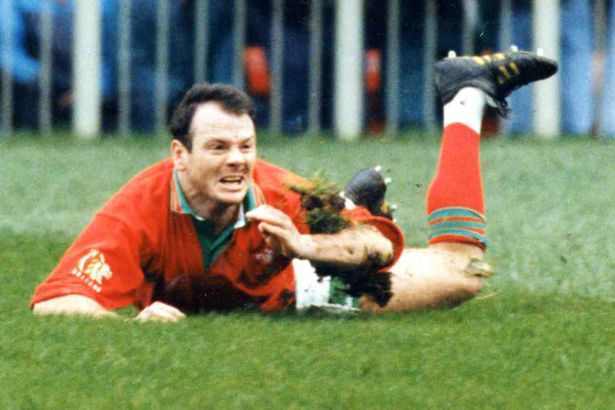 6. Cais Try7.Trosiad conversion
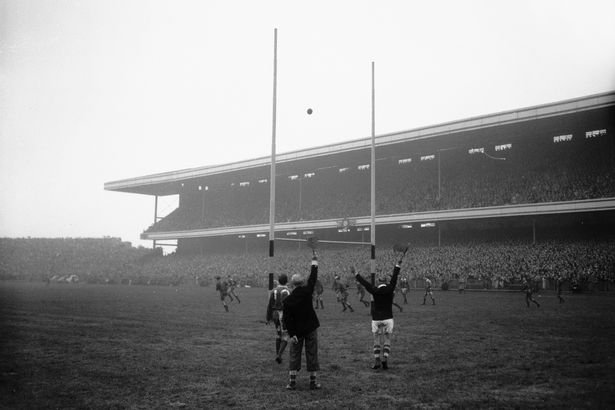 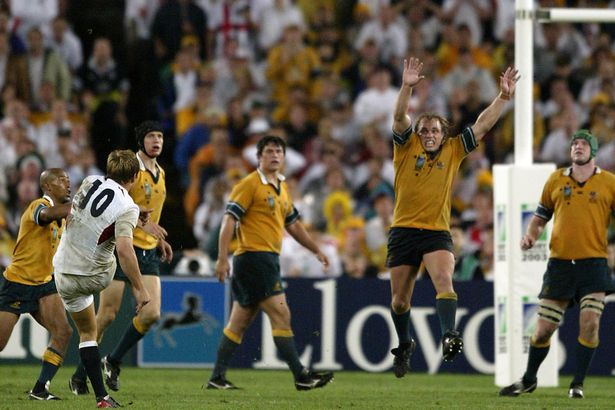 8. Cic adlam Drop kick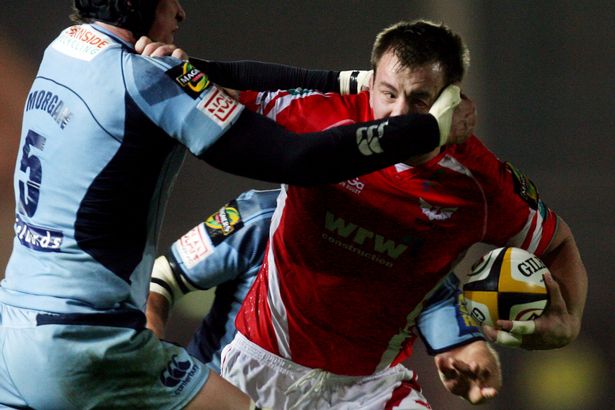 9. Tacl uchel High tackle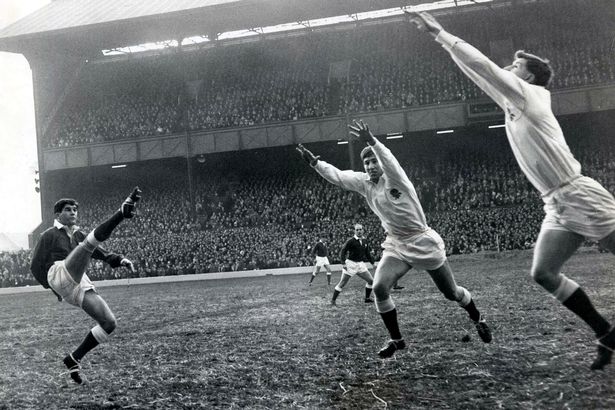 10. Camsefyll Offside11. Mae’n dal ei afael! He’s holding on!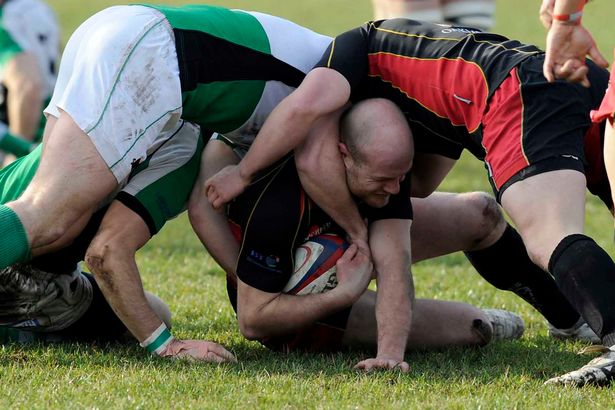 12. Lawr a fe! Get him down!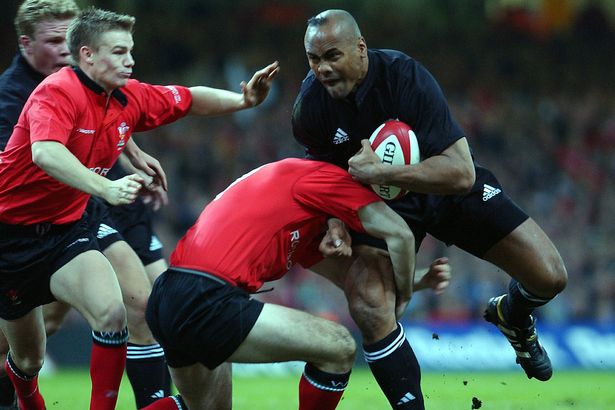 13.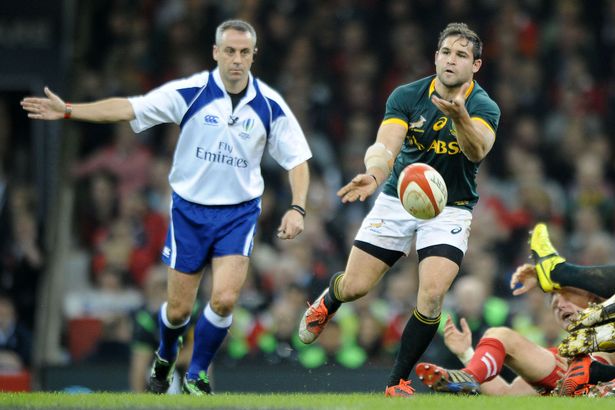 Mantais Advantage14. Cell gosb Sin bin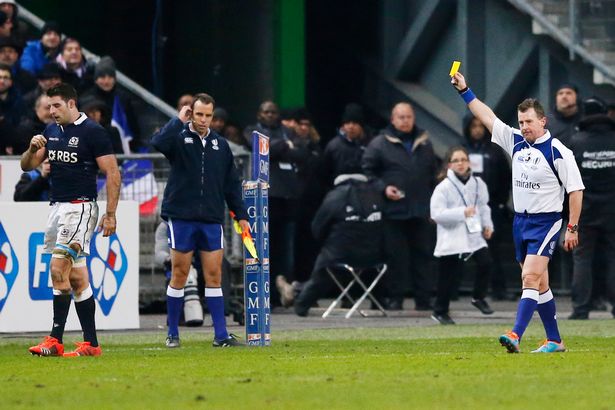 15. Dw i ar y bocs, mam! Mam, look, I’m on the telly!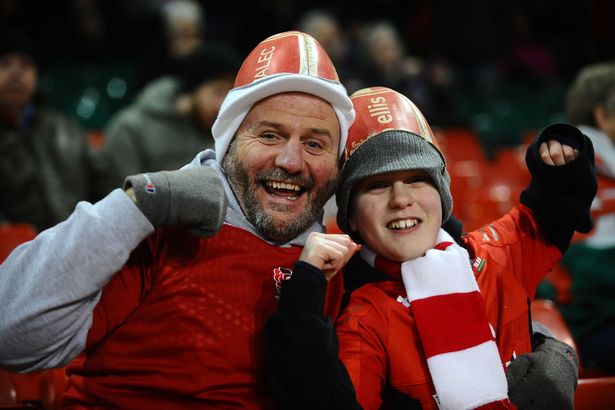 16. Dau beint o gwrw plîs Two pints of beer, please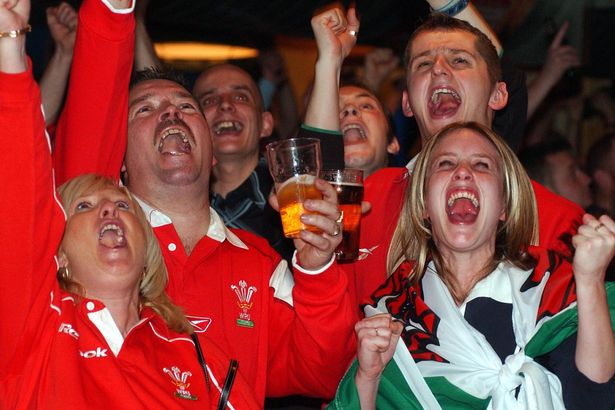 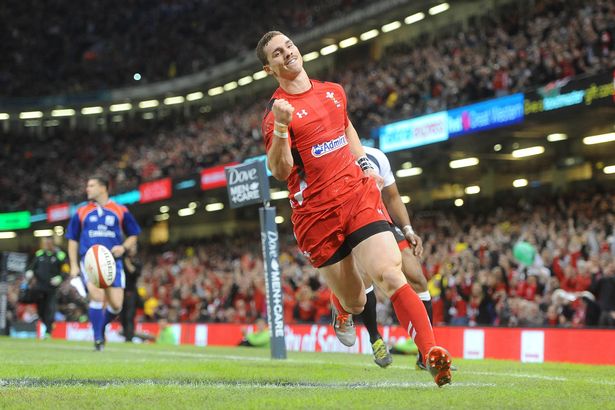  17. 'Shgwla’ ar i goese fe''Check out the thighs on him'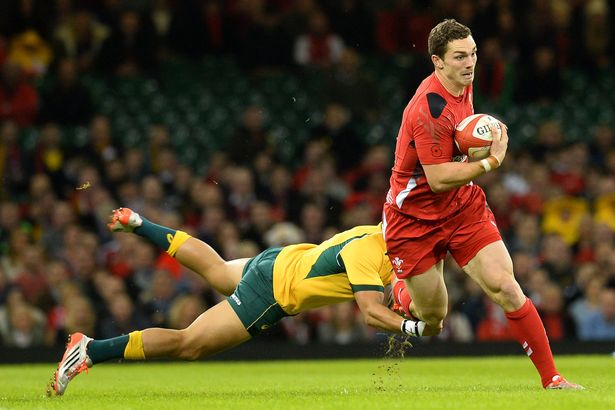 18. Pasia fe at George! Pass it to George!19.Maeddu’r Saeson sy’n bwysig As long as we beat the English, we don’t care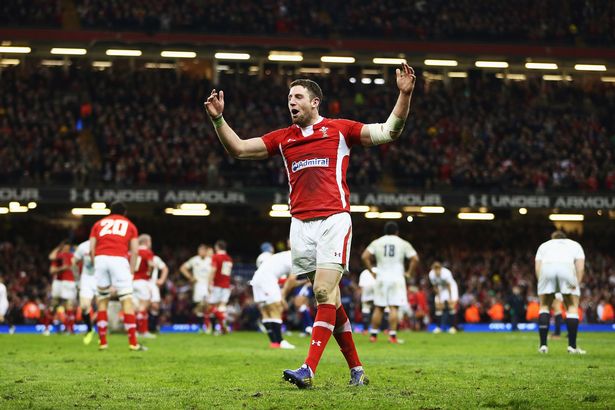 20. ’Da chi’n gwybod y ffordd i Caroline Street? Can you tell me the way to Caroline Street?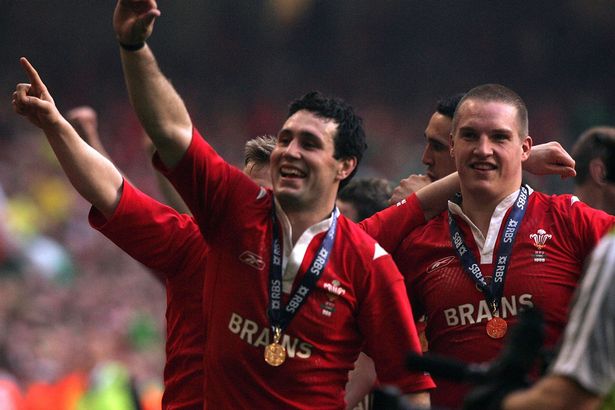 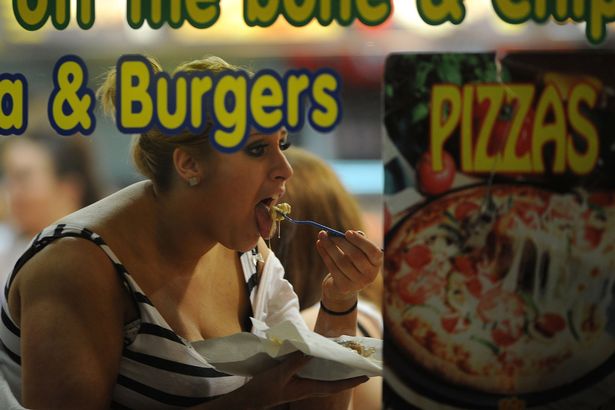 21. Camp Lawn Grand Slam  As seen in 2005. And 2008. And 2012. And very often in the 1970s.22. Seren y gêm Man of the match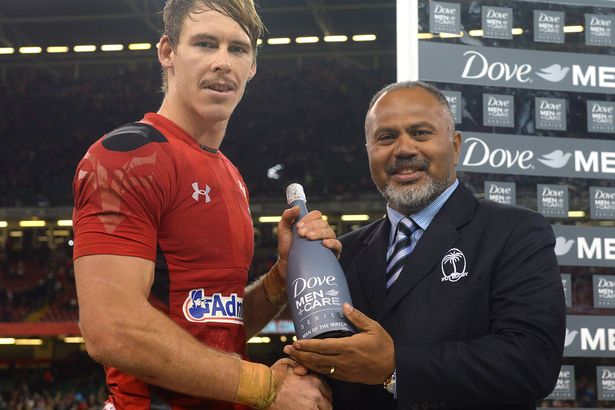 23. Stadiwm y Mileniwm Millennium Stadium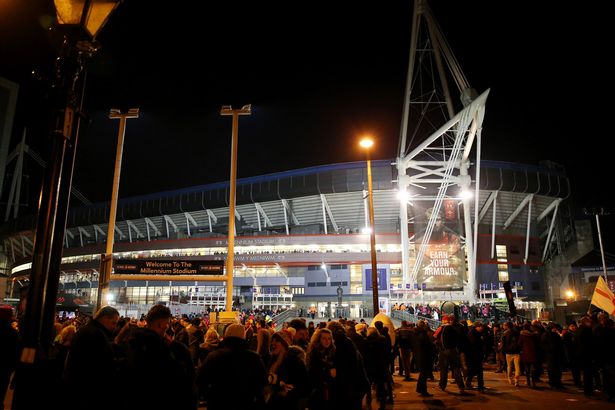 24. C’mon Cymru! C’mon Wales!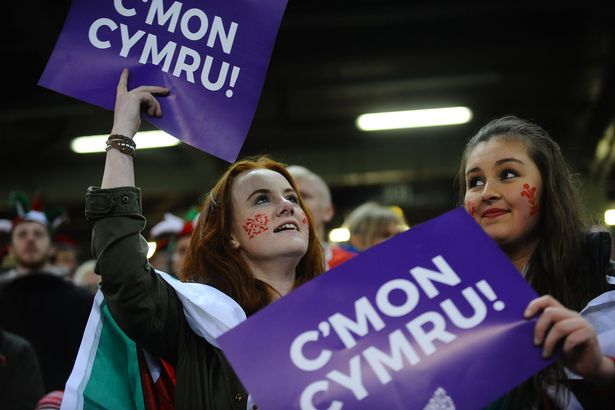 25. Os chi moyn cwtsio bois, gwnewch e gartre If you want a cwtch, boys, do it in your own time. (An all time Nigel classic)26. Roedd y bàs ’na mor bell mlaen, ma’ i hanner ffordd drwy wythnos nesa! That pass was so forward it was halfway into next week